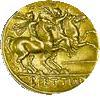 UNIVERSITÀ DEGLI STUDI DI CATANZARO "MAGNA GRAECIA"SCUOLA DI MEDICINA E CHIRURGIACorso di Laurea in INFERMIERISTICA UMG – Sede di Recupero  Reggio CalabriaA.A. 2019/2020Calendario lezioni II anno I semestre                   DATA                                          ORARIO                             Corso Integrato                                  MATERIA                                                          DOCENTE                                     AULAMartedì 10 Dicembre 201909.00 – 11.00Martedì 10 Dicembre 201911.00 – 13.00Martedì 10 Dicembre 201915.00 – 17.00Infermieristica Clinica IInfermieristica ClinicaDott. ZitoD18Martedì 10 Dicembre 201917.00 – 19.00Infermieristica Clinica IInfermieristica ClinicaDott. ZitoD18Giovedì 12 Dicembre 201909.00 – 11.00Giovedì 12 Dicembre 201911.00 – 13.00Giovedì 12 Dicembre 201913.00 – 15.00Medicina SpecialisticaOncologiaDott. CorrealeD18Giovedì 12 Dicembre 201915.00 – 19.00Sabato 14 Dicembre 201909.00 – 11.00Infermieristica Clinica IInfermieristica clinica applicataDott.ssa SardellaD17Sabato 14 Dicembre 201911.00 – 13.00Infermieristica Clinica IInfermieristica clinica applicataDott.ssa SardellaD17Sabato 14 Dicembre 201915.00 – 17.00Sabato 14 Dicembre 201917.00 – 19.00Lunedì 16 Dicembre 20199.00 – 11.00Lunedì 16 Dicembre 201911.00 – 13.00Lunedì 16 Dicembre 201913.00 – 15.00Medicina SpecialisticaOncologiaDott. CorrealeD17Lunedì 16 Dicembre 201914.30 – 16.30Lunedì 16 Dicembre 201916.30 – 18.30Martedì 17 Dicembre 20199.00 – 11.00Martedì 17 Dicembre 201911.00 – 13.00Martedì 17 Dicembre 201914.30 – 16.30Infermieristica Clinica IInfermieristica ClinicaDott. ZitoD18Martedì 17 Dicembre 201916.30 – 18.30Infermieristica Clinica IInfermieristica ClinicaDott. ZitoD18Mercoledì 18 Dicembre 20199.00 – 11.00Mercoledì 18 Dicembre 201911.00 – 13.00Mercoledì 18 Dicembre 201914.00 - 16.30Mercoledì 18 Dicembre 201916.30 – 18.30Giovedì 19 Dicembre 20199.00 – 11.00Giovedì 19 Dicembre 201911.00 – 13.00Giovedì 19 Dicembre 201914.00 - 16.30Giovedì 19 Dicembre 201916.30 – 18.30Venerdì 20 Dicembre 20199.00 – 11.00Infermieristica Clinica IInfermieristica clinica applicataDott.ssa SardellaD17Venerdì 20 Dicembre 201911.00 – 13.00Infermieristica Clinica IInfermieristica clinica applicataDott.ssa SardellaD17Venerdì 20 Dicembre 201914.00 - 16.30Venerdì 20 Dicembre 201916.30 – 18.30Sabato 21 Dicembre 20199.00 – 11.00Sabato 21 Dicembre 201911.00 – 13.00Sabato 21 Dicembre 201914.00 - 16.30Infermieristica Clinica IInfermieristica ClinicaDott. ZitoD15Sabato 21 Dicembre 201916.30 – 18.30Infermieristica Clinica IInfermieristica ClinicaDott. ZitoD15Lunedì 23 Dicembre 20199.00 – 11.00Lunedì 23 Dicembre 201911.00 – 13.00Lunedì 23 Dicembre 201913.00 – 15.00Medicina SpecialisticaOncologiaDott. CorrealeD17Lunedì 23 dicembre 201914.30 - 16.30Infermieristica Clinica IInfermieristica clinica applicataDott.ssa SardellaD17Lunedì 23 Dicembre 201916.30 – 18.30Infermieristica Clinica IInfermieristica clinica applicataDott.ssa SardellaD17Venerdì 3 Gennaio 20209.00 – 11.00Venerdì 3 Gennaio 202011.00 – 13.00Venerdì 3 Gennaio 202014.30 - 16.30Infermieristica Clinica IFormazione professionaleDott.ssa MoscatoD17Venerdì 3 Gennaio 202016.30 – 18.30Infermieristica Clinica IFormazione professionaleDott.ssa MoscatoD17Sabato 4 Gennaio 20209.00 – 11.00Sabato 4 Gennaio 202011.00 – 13.00Sabato 4 Gennaio 202014.30 - 16.30Infermieristica Clinica IInfermieristica ClinicaDott. ZitoD18Sabato 4 Gennaio 202016.30 – 18.30Infermieristica Clinica IInfermieristica ClinicaDott. ZitoD18Martedì 7 Gennaio 20209.00 – 11.00Martedì 7 Gennaio 202011.00 – 13.00Martedì 7 Gennaio 202014.30 - 16.30Infermieristica Clinica IFormazione professionaleDott.ssa MoscatoD18Martedì 7 Gennaio 202016.30 – 18.30Infermieristica Clinica IFormazione professionaleDott.ssa MoscatoD18Mercoledì 8 Gennaio 20209.00 – 11.00Medicina SpecialisticaMalattie dell’apparato cardiocircolatorioDott. De RosaD17Mercoledì 8 Gennaio 202011.00 – 13.00Medicina SpecialisticaMalattie dell’apparato cardiocircolatorioDott. De RosaD17Mercoledì 8 Gennaio 202014.30 – 16.30Medicina SpecialisticaMalattie dell’apparato cardiocircolatorioDott. De RosaD17Mercoledì 8 Gennaio 202016.30 – 18.30Medicina SpecialisticaMalattie dell’apparato cardiocircolatorioDott. De RosaD17Giovedì 9 Gennaio 20209.00 – 11.00Giovedì 9 Gennaio 202011.00 – 13.00Giovedì 9 Gennaio 202014.30 – 16.30Infermieristica Clinica IInfermieristica clinica applicataDott.ssa SardellaD17Giovedì 9 Gennaio 202016.30 – 18.30Infermieristica Clinica IInfermieristica clinica applicataDott.ssa SardellaD17